Estudiantes: Obtengan Su Camiseta de Orgullo!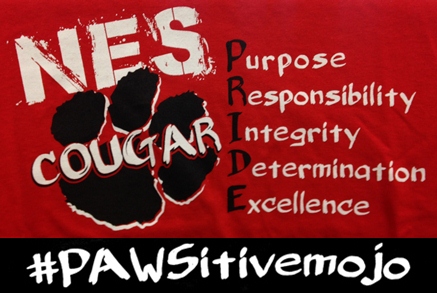 $14 efectivo o chequeTallas de adultos $17Los cheques a nombre de: Newport Elementary School